ΑΝΑΚΟΙΝΩΣΗ  ΑΠΟΡΡΙΜΑΤΑ ΚΑΙ ΑΧΡΗΣΤΑ ΥΛΙΚΑ ΣΕ  ΔΑΣΙΚΟΥ ΧΑΡΑΚΤΗΡΑ ΕΚΤΑΣΕΙΣ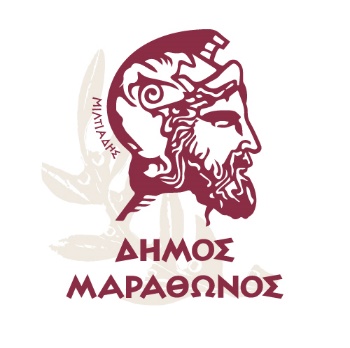 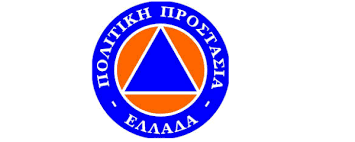 ΑΝΤΙΠΥΡΙΚΗ 2022 Απαγορεύεται η ρίψη άχρηστων υλικών {μπάζων} και σκουπιδιών σε δάση και δασικές εκτάσειςΣύμφωνα με τις ισχύουσες διατάξεις  της Νομοθεσίας  { άρθρο 119 Ν.1892/1990 ΦΕΚ Α/101}  όπως σήμερα ισχύει οι παραβάτες τιμωρούνται με τις προβλεπόμενες ποινές .Η ύπαρξη των υλικών αυτών πέρα από την προσβολή της αισθητικής εικόνας του δασικού περιβάλλοντος , αποτελεί εστία μόλυνσης και πιθανώς αιτία έναρξης δασικών πυρκαγιών .Είναι επιβεβλημένη  η απομάκρυνση τους  και η μεταφορά τους στους ενδεδειγμένους  τόπους απόθεσής τους.					ΥΠΗΡΕΣΙΑ ΠΟΛΙΤΙΚΗΣ ΠΡΟΣΤΑΣΙΑΣ 